Об утверждении перечня организаций на территории муниципального образования Тюльганский район Оренбургской области для отбывания наказания осужденных к обязательным и исправительным работам на 2017 годВ соответствии с Уголовно-исполнительным кодексом Российской Федерации от 8 января 1997 года № 1-ФЗ, Уголовным кодексом Российской Федерации от 13 июня 1996 года № 62-ФЗ, решением Совета депутатов Тюльганского района от 16 марта 2015 года № 480-III-СД «Об утверждении Положения о порядке взаимодействия органов местного самоуправления               с уголовно-исполнительной инспекцией при отбывании осужденными наказания в виде обязательных и исправительных работ на территории              муниципального образования Тюльганский район Оренбургской области»,            п о с т а н о в л я ю:Утвердить перечень организаций, виды общественно-полезных работ, число рабочих мест для отбывания наказания осужденных к обязательным работам на территории Тюльганского района на 2017 год, согласно приложению № 1.   Утвердить перечень организаций и число рабочих мест для отбывания наказания осужденных к исправительным работам на территории Тюльганского района на 2017 год, согласно приложению № 2.   Контроль за исполнением настоящего постановления возложить                   на заместителя главы администрации района по оперативному управлению        И.В. Нефедова.Постановление вступает в силу со дня его подписания и подлежит официальному обнародованию на официальном сайте муниципального образования Тюльганский район в сети «Интернет».Исполняющий обязанности главы администрации района                                                        И.А. КругловРазослано: райпрокурору, орготделу, Яковлеву Д.И., ФКУ Уголовно-исполнительной инспекции, главам администраций поссельсоветов, организациям по спискуПриложение № 1к постановлению главыадминистрации района14.12.2016  № 827-п Перечень организаций, виды общественно-полезных работ, число рабочих мест для отбывания наказания осужденных к обязательным работам на территории Тюльганского района на 2017 год.Приложение № 2к постановлению главыадминистрации района14.12.2016  № 827-п      Перечень организаций и число рабочих мест для отбывания наказания осужденных к исправительным работам на территории Тюльганского района на 2017 год.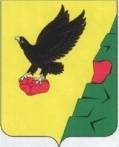                  Муниципальное образованиеТюльганский районОренбургской областиАДМИНИСТРАЦИЯТЮЛЬГАНСКОГОРАЙОНАП О С Т А Н О В Л Е Н И Е                 Муниципальное образованиеТюльганский районОренбургской областиАДМИНИСТРАЦИЯТЮЛЬГАНСКОГОРАЙОНАП О С Т А Н О В Л Е Н И Е                 Муниципальное образованиеТюльганский районОренбургской областиАДМИНИСТРАЦИЯТЮЛЬГАНСКОГОРАЙОНАП О С Т А Н О В Л Е Н И Е                 14.12.2016  № 827-п                         14.12.2016  № 827-п                         14.12.2016  № 827-п        № п/пНаименование предприятий, организаций, учреждений, сельских поселенийЧисло рабочих мест для осужденных к обязательным работамВиды общественно-полезных работ1МБУ «ТЭП»40-уборка и очистка территорий общего пользования, муниципальных предприятий                       и учреждений, - озеленение                            и благоустройство парковых зон, зон отдыха; - подсобные работы в строительстве                  на муниципальных объектах;- отдельные виды работ                                       при организации массовых мероприятий2Алмалинский сельсовет2-уборка и очистка территорий общего пользования, муниципальных предприятий                       и учреждений, - озеленение                            и благоустройство парковых зон, зон отдыха; - подсобные работы в строительстве                  на муниципальных объектах;- отдельные виды работ                                       при организации массовых мероприятий3Благодарновский сельсовет7-уборка и очистка территорий общего пользования, муниципальных предприятий                       и учреждений, - озеленение                            и благоустройство парковых зон, зон отдыха; - подсобные работы в строительстве                  на муниципальных объектах;- отдельные виды работ                                       при организации массовых мероприятий4Благовещенский сельсовет3-уборка и очистка территорий общего пользования, муниципальных предприятий                       и учреждений, - озеленение                            и благоустройство парковых зон, зон отдыха; - подсобные работы в строительстве                  на муниципальных объектах;- отдельные виды работ                                       при организации массовых мероприятий5Городецкий сельсовет3-уборка и очистка территорий общего пользования, муниципальных предприятий                       и учреждений, - озеленение                            и благоустройство парковых зон, зон отдыха; - подсобные работы в строительстве                  на муниципальных объектах;- отдельные виды работ                                       при организации массовых мероприятий6Екатеринославский сельсовет2-уборка и очистка территорий общего пользования, муниципальных предприятий                       и учреждений, - озеленение                            и благоустройство парковых зон, зон отдыха; - подсобные работы в строительстве                  на муниципальных объектах;- отдельные виды работ                                       при организации массовых мероприятий7Ивановский сельсоветИ.П. Мигунов О.Н.-1 местоИвановский с\с – 2 места-уборка и очистка территорий общего пользования, муниципальных предприятий                       и учреждений, - озеленение                            и благоустройство парковых зон, зон отдыха; - подсобные работы в строительстве                  на муниципальных объектах;- отдельные виды работ                                       при организации массовых мероприятий8Ключевский сельсовет1-уборка и очистка территорий общего пользования, муниципальных предприятий                       и учреждений, - озеленение                            и благоустройство парковых зон, зон отдыха; - подсобные работы в строительстве                  на муниципальных объектах;- отдельные виды работ                                       при организации массовых мероприятий9Разномойский сельсовет2-уборка и очистка территорий общего пользования, муниципальных предприятий                       и учреждений, - озеленение                            и благоустройство парковых зон, зон отдыха; - подсобные работы в строительстве                  на муниципальных объектах;- отдельные виды работ                                       при организации массовых мероприятий10Репьевский сельсовет2-уборка и очистка территорий общего пользования, муниципальных предприятий                       и учреждений, - озеленение                            и благоустройство парковых зон, зон отдыха; - подсобные работы в строительстве                  на муниципальных объектах;- отдельные виды работ                                       при организации массовых мероприятий11Ташлинский сельсовет3-уборка и очистка территорий общего пользования, муниципальных предприятий                       и учреждений, - озеленение                            и благоустройство парковых зон, зон отдыха; - подсобные работы в строительстве                  на муниципальных объектах;- отдельные виды работ                                       при организации массовых мероприятий12Троицкий сельсовет10-уборка и очистка территорий общего пользования, муниципальных предприятий                       и учреждений, - озеленение                            и благоустройство парковых зон, зон отдыха; - подсобные работы в строительстве                  на муниципальных объектах;- отдельные виды работ                                       при организации массовых мероприятий13Тугустемирский сельсовет2-уборка и очистка территорий общего пользования, муниципальных предприятий                       и учреждений, - озеленение                            и благоустройство парковых зон, зон отдыха; - подсобные работы в строительстве                  на муниципальных объектах;- отдельные виды работ                                       при организации массовых мероприятий14Чапаевский сельсовет5-уборка и очистка территорий общего пользования, муниципальных предприятий                       и учреждений, - озеленение                            и благоустройство парковых зон, зон отдыха; - подсобные работы в строительстве                  на муниципальных объектах;- отдельные виды работ                                       при организации массовых мероприятий15ООО «Металлург»1-уборка и очистка территорий общего пользования, муниципальных предприятий                       и учреждений, - озеленение                            и благоустройство парковых зон, зон отдыха; - подсобные работы в строительстве                  на муниципальных объектах;- отдельные виды работ                                       при организации массовых мероприятий16Тюльганское СПО «Сельпо»1-уборка и очистка территорий общего пользования, муниципальных предприятий                       и учреждений, - озеленение                            и благоустройство парковых зон, зон отдыха; - подсобные работы в строительстве                  на муниципальных объектах;- отдельные виды работ                                       при организации массовых мероприятий17ЗАО «Романовское»1-уборка и очистка территорий общего пользования, муниципальных предприятий                       и учреждений, - озеленение                            и благоустройство парковых зон, зон отдыха; - подсобные работы в строительстве                  на муниципальных объектах;- отдельные виды работ                                       при организации массовых мероприятий18ООО «Чапаева»1-уборка и очистка территорий общего пользования, муниципальных предприятий                       и учреждений, - озеленение                            и благоустройство парковых зон, зон отдыха; - подсобные работы в строительстве                  на муниципальных объектах;- отдельные виды работ                                       при организации массовых мероприятий19ГУП Оренбургской области «Тюльганский лесхоз»Ташлинский с\сс 01.03.  по 30.11.3 места-уборка и очистка территорий общего пользования, муниципальных предприятий                       и учреждений, - озеленение                            и благоустройство парковых зон, зон отдыха; - подсобные работы в строительстве                  на муниципальных объектах;- отдельные виды работ                                       при организации массовых мероприятий20МУП «ЖКХ Тюльганского поссовета»1-уборка и очистка территорий общего пользования, муниципальных предприятий                       и учреждений, - озеленение                            и благоустройство парковых зон, зон отдыха; - подсобные работы в строительстве                  на муниципальных объектах;- отдельные виды работ                                       при организации массовых мероприятий21ООО АФ «Рассвет»1-уборка и очистка территорий общего пользования, муниципальных предприятий                       и учреждений, - озеленение                            и благоустройство парковых зон, зон отдыха; - подсобные работы в строительстве                  на муниципальных объектах;- отдельные виды работ                                       при организации массовых мероприятий22СПК «Верный путь»1местос 01.04 по 30.10-уборка и очистка территорий общего пользования, муниципальных предприятий                       и учреждений, - озеленение                            и благоустройство парковых зон, зон отдыха; - подсобные работы в строительстве                  на муниципальных объектах;- отдельные виды работ                                       при организации массовых мероприятий№ п/пНаименование муниципального образованияНаименование организации, предприятия, учрежденияЧисло рабочих мест для осужденных к исправительным работам1Тюльганский поссоветМУП «ЖКХ Тюльганского поссовета»11Тюльганский поссоветТюльганское ДУ ГУП «Оренбургремдорстрой»1 место на время отбывания наказания Гриценко К.А.2Благодарновский сельсоветЗАО «Романовское»13Благовещенский сельсоветСПК «Верный путь»1место с 01.04 по 30.103Благовещенский сельсоветИП Кирьянов А.В.14Ивановский сельсоветИ.П. Мигунов О.Н.15Разномойский сельсоветООО АФ «Рассвет»16Репьевский сельсоветИ.П. Антонов А.И.16Репьевский сельсоветИ.П. Юлусов Р.В.17Ташлинский сельсоветГУП Оренбургской области «Тюльганский лесхоз»3 местас 01.03.  по 30.11.8Тугустемирский сельсоветООО «Металлург»19Чапаевский сельсоветИ.П. Исанбаев Р.Р.1